  Acorns Out of Hours Booking Form      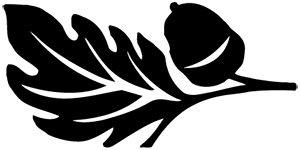 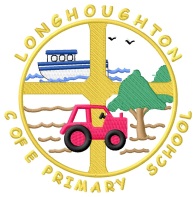 This form must be completed at least one week in advance and payment made to the office.  In an emergency or if you need to arrange any extra sessions please phone school and we will do our best to accommodate you.Name of child ……………………………………………………………Please complete the childcare times you require in the boxes below and return to the office together with payment by Monday 30th October.Total enclosed £ …………………………… or Paying with childcare vouchers   □ (please tick)Parent signature …..……………………………………Parent name ………………………………..   Mobile no. ………………………………………………Breakfast Club 07:45 – 08:45     After School Club 15:15 – 17:45 Charges: £3.50 per hour (minimum charging period ½ hour, £1.75)NovemberNovemberBreakfast Club
your drop-off 
timeNumber of hours 
(to the nearest 
½ hour)After School Club
your collection timeNumber of hours(to the nearest 
½ hour)After school activities
Mon-Thurs 
3:15 – 4:15   £3.50
Friday Film 
3:15 – 5:00   £5.00Please tickWed1st  Bingo/beetle driveThurs2nd  LegoFri3rd          Friday Film Club  £5.00        Friday Film Club  £5.00Mon6th  iPadsTues7th Craft ClubWed8th Bingo/beetle driveThurs9th LegoFri10th         Friday Film Club  £5.00        Friday Film Club  £5.00Mon13thiPadsTues14thCraft ClubWed15th Bingo/beetle driveThurs16th LegoFri17th         Friday Film Club £5.00        Friday Film Club £5.00Mon20th iPadsTues21st Craft ClubWed22nd Bingo/beetle driveThurs23rd LegoFri24th          Friday Film Club £5.00         Friday Film Club £5.00Mon27th iPadsTues28th Craft ClubWed29thBingo/beetle driveThurs30th LegoAfter school activities 
Mon-Thurs £3.50 each 
total amount                £………….
Friday Film £5 each
total amount                £……….…After school activities 
Mon-Thurs £3.50 each 
total amount                £………….
Friday Film £5 each
total amount                £……….…Total morning hours …….Total morning hours …….Total afternoon hours …….Total afternoon hours …….After school activities 
Mon-Thurs £3.50 each 
total amount                £………….
Friday Film £5 each
total amount                £……….…After school activities 
Mon-Thurs £3.50 each 
total amount                £………….
Friday Film £5 each
total amount                £……….…Total out of hours required …………Total out of hours required …………Total out of hours required …………Total out of hours required …………Total out of hours required …………Total out of hours required …………After school activities 
Mon-Thurs £3.50 each 
total amount                £………….
Friday Film £5 each
total amount                £……….…After school activities 
Mon-Thurs £3.50 each 
total amount                £………….
Friday Film £5 each
total amount                £……….…